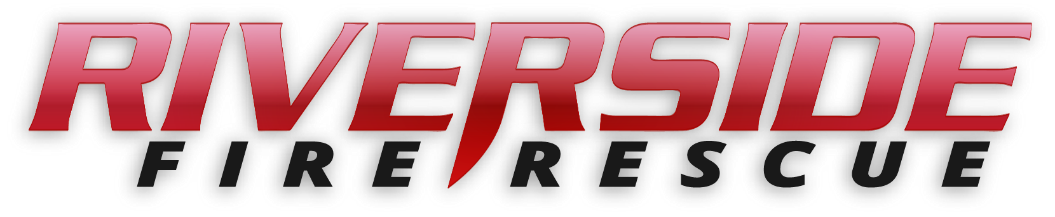 Pierce County Fire Protection District No. 14Commissioners Meeting July 27, 2020In Attendance:  Chief Kira Thirkield, Commissioner Peter Allison, Commissioner Jerry Sandberg, Commissioner John Campbell and Secretary Pat Shandrow.Meeting was held online with Microsoft Teams web application. Commissioner Allison opened the meeting with the pledge of allegiance at 6:30 p.m. The minutes of the July 13, 2020 Regular Board Meeting were approved as presented.Citizen Comments:  None.Vouchers:  Voucher list was reviewed and approved and attached.Financial Report:  The Financial Report was presented reviewed and attached.Old Business:SOP Rewrite Project:  All SOPs are under review by our Insurance Company, CIAW.  They may be available at the next Commissioner meeting but more than likely not until the second meeting in August.Covid-19 Update:  There continues to be an increase in the number of new cases in Pierce County. The two firefighters from District 14 who had tested positive have now been cleared and are both back on duty.New Business:Resolution 2020-362 – EMS:  A resolution of the Board of Commissioners of PCFD14 providing for the submission of the qualified electors of the District at an election to be held within the District on November 3, 2020 authorizing the continuation of an emergency medical services property tax levy not to exceed $.50 per $1,000.00 of true and assessed valuation, for a period of six consecutive years beginning in 2020 and ending in 2025 and to be collected in each succeeding year (2021-2026) to provide funds required by the District to enable the District to provide emergency medical services.  Resolution was presented to the Commissioner for review and approval.  Motion was made and unanimously approved.Resolution 2020-363 -M&O. A resolution of the Board of Commissioners of PCFD14 providing for the submission of the qualified electors of the District at an election to be held within the District on November 3, 2020, of a proposition authorizing the levy of a general tax on the taxable property within the district in excess of constitutional and statutory limitations in the sum of $151,600.00 in 2020, $154,600.00 in 2021, $157,750.00 in 2022 and $160,900.00 in 2023 which is approximately $.72 per $1000.00 of true and assessed valuation, to be collected in each succeeding year to provide funds required by the District to maintain and improve the level of service in the District.  Resolution was presented to the Commissioner for review and approval.  Motion was made and unanimously approved.Good of the Order:We provided mutual aid with the tender to East Pierce and also with Central Pierce during a brush fire on 72nd. We have been pretty the last few days but no problem with staffing.We have five recruits scheduled to start training on August 1 at the Browns Point Academy.  All five are already EMT certified. An application has been prepared and will be submitted for a grant tied to covid-19 expenses January 20 through June.  We hope to receive $5000.  This will be used to replenish our EMS supplies which we have been going through quicker than usual due to Covid-19.  Reimbursement for the last Academy fees and expenses should be received soon.With no further business to come before the Board, the meeting adjourned at 7:05. p.m. ____________________________Peter Allison, ____________________________ Gerald Sandberg, Commissioner			ATTEST:____________________________		________________________John Campbell, Commissioner			Pat Shandrow, District Secretary